План-конспект занятияпедагога дополнительного образования Коровиной Дарьи АндреевныОбъединение – коллектив современного танца «Сапфир»Программа - «Основы танца».Группа – 03-38 Дата проведения: - 22.12.2022.Время проведения: 15ч. 10 мин.Тема занятия: «Постановка танца. Отработка элементов и движений танца под музыку и под счет»Цель занятия: Развитие творческих способностей детей,  восприятие движений в связке, развитие исполнительских навыков у детей, работа в коллективе.Рекомендуемый комплекс упражнений:Первый этап.Растяжка на ковриках.- складочка-Упражнение выполняется лежа на полу или на коврике;- Колени максимально прижаты к полу;- Носки вытянуты;- Руки тянуться вперед;- Корпус плотно прижат к ногам.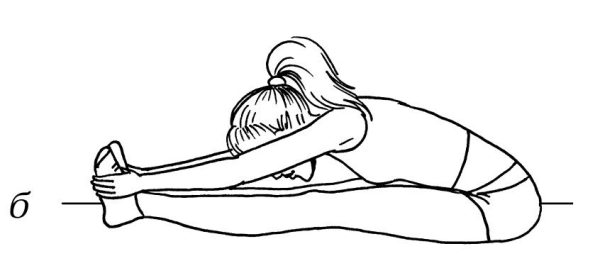 - уголокСидя на полу , отрываются ноги от пола на 90 градусов ,руки разведены в стороны, удерживание ног и рук 10 секунд по 4 подхода.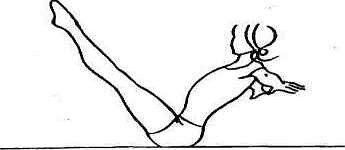 -бабочкаСидя на полу, ноги  согнуты , спина прямая, колени опускаются (стремятся) к полу.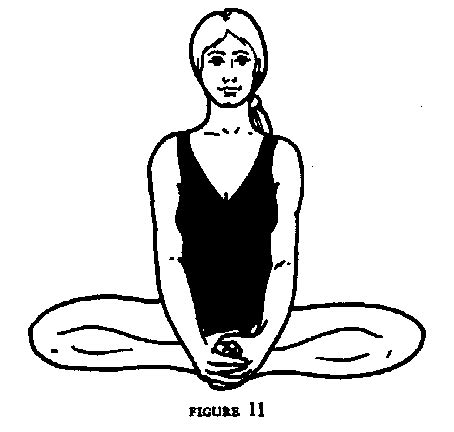 -лягушка	Лежа на животе, ноги согнуты , колени на полу, живот прижат к полу , стопы так же удерживаются на  полу.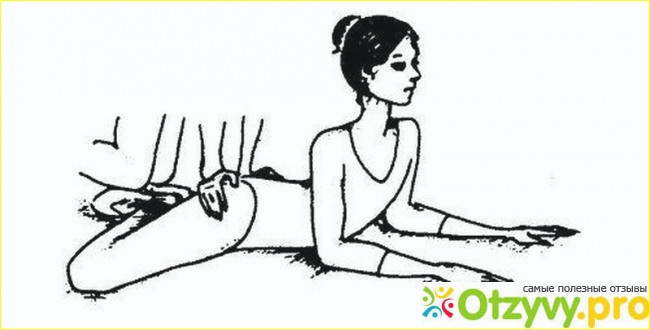 -лодочкаЛежа на животе отрываются прямые ноги и прямые руки как можно выше от пола, удерживаем данное положение 8 секунд по 6 подходов.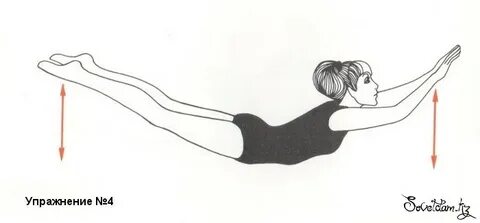 -корзинкаЛежа на животе, руки удерживают стопы, прямые ноги отводим назад, корпус поднимается от пола как можно выше, удерживаем данное положение 6 секунд по 6 подходов.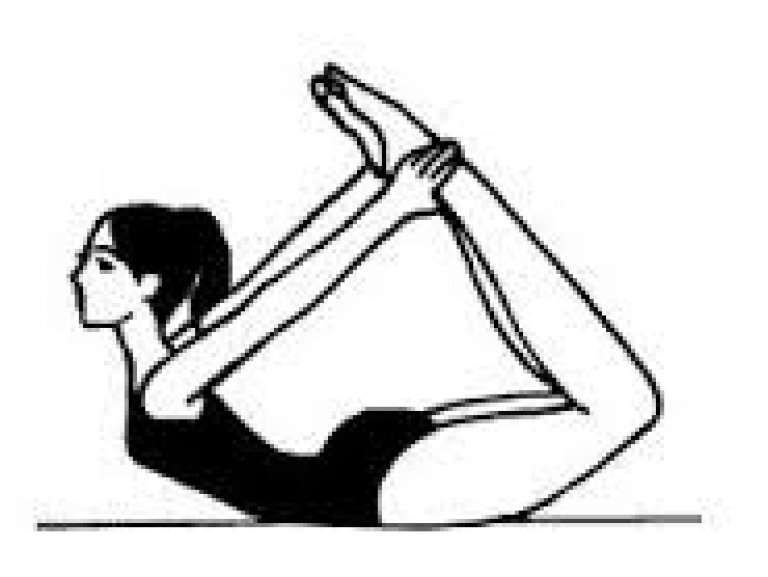 -коробочкаЛежа на животе, сгибаем ноги, корпус на прямых руках поднимается от пола,голова запрокинута назад, ноги стремятся к голове, удерживает данное положение 30 секунд.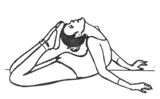 -шпагаты (Правый ,левый и поперечный)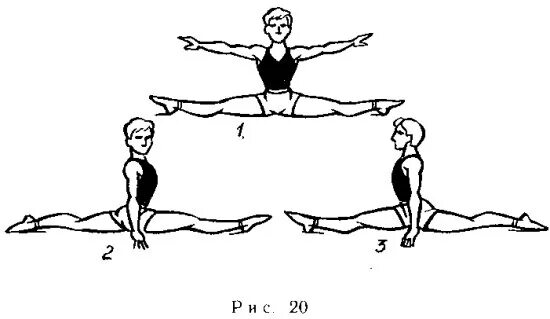 -мостик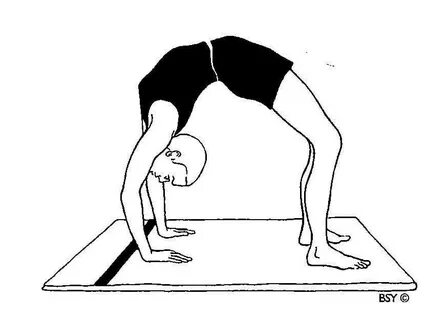 Второй этап.Разучивание танцевальных комбинаций под музыку.В комбинациях используются различные движения ,шаги, прыжки , прыжки с хлопком, повороты и различные перестроения.Музыкальный материал : open kids – круче всех.Ссылка на комбинации : https://www.youtube.com/watch?v=V9p0ETm7woAДомашнее задание: -шпагаты-мостик- повторение танцевальных комбинаций.Обратная связь:Фото самостоятельного выполнения задания отправлять на электронную почту metodistduz@mail.ru для педагога                                                                                         Коровина Д.А.